Zápis č.23 ze schůze OV Královéhradecké oblasti ČJF ze dne 15. 12. 2021Přítomni: A. Pejos, J. Pour, J. Kupka, V. BohdaskýOmluveni: I. HrdličkováHosté: ProgramPlnění úkolů z minulého zasedáníDošlá poštaTermíny a místa soustředění, OCMPříprava a místo vyhodnocení nejlepších sportovců za rok 2021Různé
Plnění úkolů z minulého zasedání
Úkoly z minulého zasedání byly splněny.
  Došlá poštaP. Matuška – komunikace k drezurním závodům ponyP. Pospíšilová – informace k návrhu rozpočtu oblasti 2022P. Nosková – informace ke kurzu stavitelůP. Pospíšilová – kontrola příjmů oblasti z ZZVJP. Löbl – kontrola OCMP. Štván – návrhy na rozvoj JISuP. Štván – informace ke schůzce sekretářůP. Rouč – omluva za neúčast na zasedání OV KHO– vzhledem k pracovní vytíženosti  Termíny a místa soustředění, OCM
OV KHO schválil termíny a místa soustředění v disciplíně drezura a skoky:
Příprava a místo vyhodnocení nejlepších sportovců oblasti za rok 2021
OV KHO projednal a schválil vyhodnocení nejlepších sportovců oblasti, vyhodnocení bude buď po uvolnění epidemiologické situace na jaře 2022 formou galavečera Královéhradecké oblasti, nebo bude vyhodnoceným posláno ocenění poštou. 
Vyhodnocení sportovci: všestrannost: Eliška Hrubá –Carmen, JS Rožmitál,  MČR
 drezura: Anna Ester Čapková – Hannah Montana, Artdressage Stable, MČR
Ludmila Kultová – Linet, stáj Adam Kotyza, 10. celostátně starší junioři 
Jan Zamec – EL Dorado Artdressage Stable MČR 
Ema Kopuletá – Forrest Gump 1, JK Vega, MČR
Anna Vávrová – Nik 5, Fjordklub, 1. místo OM děti
Barbora Jelínková – Fanky 1, JK Jeřice, 1. místo OM junioři
Renáta Kopecká – Le Roux, stáj Adam Kotyza,1. místo OM senioři
skoky: Václav Šmatolán – Rusalka 4, JK Šmaspol Hořice, 1. místo OM senioři
RůznéOV KHO se seznámil se stavem vyplacení příspěvků za účast na MČR, vše vyplacenoOV KHO schválil vyplacení částky 3 000 Kč za pronájem místnosti na zasedání OV KHO za rok 2021 pro JK ČernožiceOV KHO projednal a schválil stanovisko k jmenování do funkce O. Plaché v novém VV v pozici místopředsedkyně pro sport. OV KHO nesouhlasí se jmenováním O. Plaché, protože dovedla ČJF  svým jednáním k předčasným volbám, jedním z dalších důvodů bylo nekonání VV v době lokdownu,OV KHO schválil per rollam návrh rozpočtu KHO na rok 2022Svoboda nad Úpou, 20. 12. 2022

zapsala Svatava Juhászová
 Královéhradecká oblast ČJF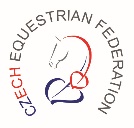 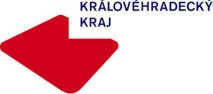 Sekretářka: Mgr. Svatava Juhászová, Rýchorské sídl. 121, 542 24 Svoboda nad Úpou
tel: 603 370 574, email: oblast.kralovehradecka@cjf.cz, jsvatava@seznam.czdatummístodisciplínatrenér19., 20. 2.Svoboda nad ÚpouSkoky, drezurap. Kotyza, p. Pejos19., 20. 2.JeřiceSkoky, drezurap. Dědinová, p. Pour26. 2.Svoboda nad ÚpouSkoky, drezurap. Kotyza, p. Pejos26., 27. 2.JeřiceSkoky, drezurap. Dědinová, p. Pour5., 6. 3 Svoboda nad ÚpouSkoky, drezurap. Kotyza, p. Pejos5., 6. 3JeřiceSkoky, drezurap. Dědinová, p. Pour12., 13. 3.Svoboda nad ÚpouSkoky, drezurap. Kotyza, p. Pejos12., 13. 3.JeřiceSkoky, drezurap. Dědinová, p. Pour19. 3Prorubydrezurap. Dědinová26., 27. 3Svoboda nad ÚpouSkoky, drezurap. Kotyza, p. Pejos26., 27. 3Prorubydrezurap. Dědinová2.,3. 4.Svoboda nad ÚpouSkoky, drezurap. Kotyza, p. Pejos2.,3. 4.JeřiceSkoky, drezurap. Dědinová, p. Pour